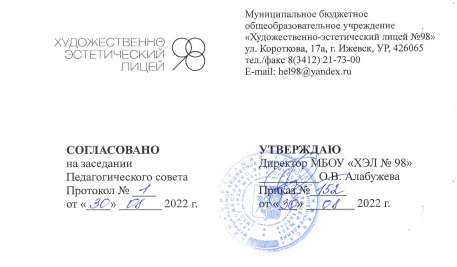 ПОЛОЖЕНИЕо дополнительной общеобразовательной общеразвивающей программе 1. Общие положенияДанные требования разработаны в соответствии с Федеральным законом от 29.12.2012 №273-ФЗ «Об образовании в Российской Федерации», Федеральным законом № 304-ФЗ от 31.07.2020 «О внесении изменений в Федеральный закон «Об образовании в Российской Федерации» по вопросам воспитания обучающихся», Приказом Министерства просвещения России от 09.11.2018 N 196 «Об утверждении Порядка организации и осуществления образовательной деятельности по дополнительным общеобразовательным программам», Приказом от 30 сентября 2020 г. № 533 «О внесении изменений в порядок организации и осуществления образовательной деятельности по дополнительным общеобразовательным программам, утвержденный Приказом Министерства просвещения Российской Федерации от 9 ноября 2018 г. №196», письмом Департамента государственной политики в сфере воспитания детей и молодежи Министерства образования и науки Российской Федерации от 18.11.2015 г. № 09-3242 «Методические рекомендации по проектированию дополнительных общеразвивающих программ», Приказ Управления образования Администрации г. Ижевска № 637 от 19.11.2021года «Об организации работы по формированию и развитию функциональной грамотности обучающихся муниципальных образовательных организаций на территории муниципального образования (Город Ижевск)»,  санитарными правилами СП 2.4.3648-20 "Санитарно-эпидемиологические требования к организациям воспитания и обучения, отдыха и оздоровления детей и молодежи", утвержденными Постановлением Главного государственного санитарного врача Российской Федерации от 28 сентября 2020 года № 28, Уставом МБОУ «ХЭЛ № 98».1.1. Настоящие требования разработаны в целях осуществления единого подхода к разработке и оформлению дополнительных общеобразовательных общеразвивающих программ, реализуемых в образовательном пространстве МБОУ «ХЭЛ № 98».1.2. МБОУ «ХЭЛ № 98» самостоятельно определяет содержание и сроки реализации дополнительных общеобразовательных общеразвивающих программ, а также режим занятий по программам.1.3. Дополнительная общеобразовательная общеразвивающая программа представляет собой комплекс основных характеристик образования (объем, содержание, планируемые  результаты), организационно-педагогических условий, представленных в виде учебного плана, календарного учебного графика, календарного плана воспитательной работы, рабочих программ, иных компонентов, а также оценочных и методических материалов. 1.4. Все дополнительные общеобразовательные общеразвивающие программы, включая рабочие программы до введения их в образовательный процесс проходят в установленном порядке экспертизу, утверждаются приказом директора.2. Требования к содержанию и условиям реализации дополнительных общеобразовательных общеразвивающих программ 2.1. Содержание дополнительных общеобразовательных общеразвивающих программ могут быть реализованы в рамках следующих  направленностей:- техническая,- естественнонаучная,- физкультурно-спортивная,- художественная,- туристско-краеведческая,- социально-гуманитарная.2.2. Содержание дополнительных общеобразовательных общеразвивающих программ должно быть ориентировано на:- формирование и развитие творческих способностей обучающихся; - удовлетворение индивидуальных потребностей обучающихся в интеллектуальном, нравственном, художественно-эстетическом развитии, а также в занятиях физической культурой и спортом; формирование культуры здорового и безопасного образа жизни; 	- обеспечение духовно-нравственного, гражданско-патриотического, военно-патриотического, трудового воспитания обучающихся; выявление, развитие и поддержку талантливых обучающихся, а также лиц, проявивших выдающиеся способности; профессиональную ориентацию обучающихся;- создание и обеспечение необходимых условий для личностного развития, - удовлетворение иных образовательных потребностей и интересов обучающихся, не противоречащих законодательству Российской Федерации, осуществляемых за пределами федеральных государственных образовательных стандартов и федеральных государственных требований. 2.3. Содержание программы оформляется в учебном плане, который определяет перечень, трудоемкость, последовательность и распределение по периодам обучения учебных модулей, тем, практики, иных видов учебной деятельности и формы аттестации обучающихся. 2.4. Дополнительные общеобразовательные общеразвивающие программы МБОУ ДО ЦДТ:- могут реализовываться как самостоятельно, так и посредством сетевых форм их реализации;- могут осуществляться на основе использования различных образовательных  технологий, в том числе дистанционных и электронного обучения;- могут использовать форму организации образовательной деятельности, основанную на «модульном принципе представления содержания образовательной программы и построения учебных планов»;- посредством разработки индивидуальных учебных планов могут обеспечивать  «освоение образовательной программы на основе индивидуализации ее содержания с учетом особенностей и образовательных потребностей конкретного обучающегося»;- могут обеспечивать обучение по индивидуальному учебному плану, в том числе ускоренное обучение, в пределах осваиваемой дополнительной общеразвивающей  программы, что осуществляется в порядке, предусмотренном вариативным учебным планом;- могут способствовать решению задач инклюзивного образования, направленного на «обеспечение равного доступа к образованию для всех обучающихся с учетом разнообразия особых образовательных потребностей и индивидуальных возможностей» при создании специальных условий для получения образования  обучающимися с ограниченными возможностями здоровья, без которых невозможно или затруднено освоение программы обучающимися с ограниченными возможностями здоровья»;- с учетом особенностей обучающихся могут осуществляться в очной форме, в режиме удаленного обучения с применением электронного обучения и дистанционных образовательных технологий, а также допускается использование других форм обучения.2.5. Дополнительная общеобразовательная общеразвивающая программа должна быть построена на принципах конкретности, точности, логичности, реальности; иметь официально-деловой стиль изложения с элементами научного, что предполагает использование современной педагогической терминологии; иметь оптимальный объем, не перегруженный излишней информацией.2.6. Основаниями для проектирования и реализации дополнительных общеобразовательных общеразвивающих программ являются:- свобода выбора образовательных программ и режима их освоения;- соответствие образовательных программ и форм дополнительного образования возрастным и индивидуальным особенностям детей;- вариативность, гибкость и мобильность образовательных программ;- разноуровневость (ступенчатость) образовательных программ;- модульность содержания образовательных программ, возможность взаимозачета результатов;- ориентация на метапредметные и личностные результаты образования, освоение обучающимися ключевых компетенций, формирование и развитие функциональной грамотности обучающихся;- творческий и продуктивный характер образовательных программ.2.7. Содержание программы составляется в соответствии с уровнями освоения:«Стартовый уровень». Предполагает использование и реализацию общедоступных и универсальных форм организации материала, минимальную сложность предлагаемого для освоения содержания программы. «Базовый уровень». Предполагает использование и реализацию таких форм организации материала, которые допускают освоение специализированных знаний и языка, гарантированно обеспечивают трансляцию общей и целостной картины в рамках содержательно-тематического направления программы. «Продвинутый уровень». Предполагает использование форм организации материала, обеспечивающих доступ к сложным (возможно узкоспециализированным) и нетривиальным разделам в рамках содержательно-тематического направления программы. Также предполагает углубленное изучение содержания программы и доступ к допрофессиональным и начальным профессиональным знаниям в рамках содержательно-тематического направления программы. 2.8. Одним из принципов проектирования и реализации дополнительных общеобразовательных общеразвивающих программ является разноуровневость.Под разноуровневостью понимается соблюдение при разработке и реализации программ дополнительного образования таких принципов, которые позволяют учитывать разный уровень развития и разную степень освоенности содержания детьми. Такие программы предполагают реализацию параллельных процессов освоения содержания программы на его разных уровнях углубленности, доступности и степени сложности, исходя из диагностики и стартовых возможностей каждого из участников рассматриваемой программы. Разноуровневые программы дифференцируются по уровнями сложности, обозначенным в п.2.7. настоящего Положения.2.8. Каждый участник программы должен иметь право на стартовый доступ к любому из представленных уровней, которое реализуется через организацию условий и процедур оценки изначальной готовности участника (где определяется та или иная степень готовности к освоению содержания и материала заявленного участником уровня). 2.9. Каждый из трех уровней должен предполагать универсальную доступность для детей с любым видом и типом психофизиологических особенностей. В свою очередь, материал программы должен учитывать особенности здоровья тех детей, которые могут испытывать сложности при чтении, прослушивании или совершении каких-либо манипуляций с предлагаемым им материалом. 2.10. В зависимости от направленности дополнительной общеобразовательнойобщеразвивающей программы устанавливается следующая продолжительность занятий в объединениях: 2.13. Занятия в объединениях могут проводиться по группам, индивидуально или всем составом объединения. 2.14. Количественный состав объединения зависит от направленности программы, возрастной категории обучающихся, уровня сложности программы, года обучения.3.Структура дополнительной общеобразовательной общеразвивающей программы3.1. Структура дополнительной общеобразовательной общеразвивающей программы  включает титульный лист, оглавление и два раздела:- раздел 1 «Комплекс основных  характеристик программы»;- раздел 2 «Комплекс организационно-педагогических условий».3.2. Титульный лист программы – первая страница, предваряющая текст программы и служащая источником библиографической информации, необходимой для идентификации документа: наименование образовательной организации, гриф утверждения программы, название программы, адресат программы, срок ее реализации, ФИО, должность разработчика(ов) программы, город и год ее разработки.Оформление титульного листа и оглавления см. Приложение 1. 3.3. Комплекс основных характеристик дополнительной общеобразовательной общеразвивающей программы:3.3.1. Пояснительная записка представляет собой описание следующих характеристик программы:- направленность (профиль) программы: техническая, естественнонаучная, физкультурно-спортивная, художественная, туристско-краеведческая, социально-гуманитарная;- актуальность программы – соответствие основным направлениям социально-экономического  развития  страны, современным достижениям в сфере науки, техники, искусства и культуры; соответствие государственному социальному заказу/запросам родителей и детей; обоснование актуальности должно базироваться на фактах – цитатах из нормативных документов, результатах научных исследований, социологических опросов, подтверждающих необходимость и полезность предлагаемой программы;- интегрированность, приемственность содержания программ, взаимосвязь с другими типами образовательных программ, уровень обеспечения сетевого взаимодействия;-    формирование и развитие функциональной грамотности обучающихся;- отличительные особенности программы – характерные свойства, отличающие программу от других, остальных; отличительные черты, основные идеи, которые придают программе своеобразие;- воспитательная работа по программе, направленная на достижение обучающимися необходимого для жизни в обществе социального опыта и формирования принимаемой обществом системы ценностей, создание условий для многогранного развития и социализации каждого учащегося;- уровень сложности программы (стартовый, базовый, продвинутый);- адресат программы – примерный портрет учащегося, для которого будет актуальным обучение по данной программе: возраст, уровень развития, круг интересов, личностные характеристики, потенциальные роли в программе;- объем программы – общее количество учебных часов, запланированных на весь период обучения, необходимых для освоения программы;- формы организации образовательного процесса (индивидуальные, групповые и т.д.) и виды занятий по программе определяются содержанием программ и могут предусматривать лекции, практические и семинарские занятия, лабораторные работы, круглые столы, мастер-классы, мастерские, деловые и ролевые игры, тренинги, выездные тематические занятия, выполнение самостоятельной работы, концерты, выставки, творческие отчеты, соревнования и другие виды учебных занятий и учебных работ;- срок освоения программы – определяется содержанием программы и должен обеспечить возможность достижения планируемых результатов, заявленных в программе; характеризуют продолжительность программы - количество недель, месяцев, лет, необходимых для ее освоения;- режим занятий – периодичность и продолжительность занятий по годам обучения.- вариативность содержания, возможность выбора и построения индивидуальной образовательной траектории.3.3.2. Цель и задачи программы:- цель – это обобщенный планируемый результат, на который направлено обучение  по  программе; формулируется с учетом содержания  программы, должна быть ясна, конкретна, перспективна и реальна;- задачи – конкретные «пути» достижения цели, конкретные пролонгированные результаты реализации программы; должны быть технологичны, так как конкретизируют процесс достижения результатов обучения (обучающие задачи направлены на достижение предметных результатов), воспитания (воспитательные задачи направлены на достижение личностных результатов) и развития (развивающие задачи направлены на достижение метапредметных результатов), заявленных в цели программы: научить, привить, развить, сформировать, воспитать и т.п.Задачи могут быть сформулированы в логике компетентностного подхода, отражать сущность формирования ключевых компетентностей у обучающихся.Задачи могут быть представлены по годам обучения.3.3.3. Содержание программы:- учебный план содержит наименование разделов и тем, определяет последовательность и  общее количество часов на их изучение (с указанием теоретических  и  практических видов занятий, а также форм контроля), оформляется в виде таблицы; составляется на каждый год обучения:- содержание учебного плана должно быть направлено на достижение целей программы и планируемых результатов ее освоения; это реферативное описание разделов и тем программы в соответствии с последовательностью, заданной учебным планом;Оформление содержания учебного плана см. Приложение 2.При оформлении содержания следует придерживаться ряда общих правил: - содержание составляется согласно учебного плана;- формулировка и порядок расположения разделов и тем должны полностью соответствовать их формулировке и расположению в учебном плане;- необходимо соблюдать деление на теорию и практику по каждому разделу (теме);- материал следует излагать назывными предложениями;- содержание каждого года обучения оформлять отдельно;- в содержании могут размещаться ссылки на приложения (например, на правила выполнения упражнений, репертуар и т.п.);- в содержании могут быть представлены вариативные образовательные маршруты;- в содержание дополнительной общеобразовательной общеразвивающей программы должен быть включен раздел «Воспитательная работа», отражающий мероприятия по реализации воспитательной работы в объединении с учетом инновационного подхода к воспитанию, сформулированного в Рабочей программе воспитания МБОУ ДО ЦДТ в объеме не менее 12 часов.3.3.4. Планируемые результаты формулируются с учетом цели и содержания  программы в следующем виде: - предметные результаты: основные знания, умения, навыки, а также компетенции; - личностные  результаты: личностные универсальные учебные действия; - метапредметные результаты: познавательные, коммуникативные и регулятивные универсальные учебные действия. Планируемые результаты могут быть сформулированы с учетом компетентностного подхода, отражать содержание ключевых компетентностей, формируемых в результате обучения.	Результаты могут быть представлены по годам обучения. 3.4. Комплекс организационно-педагогических условий:3.4.1. Календарный учебный график – это составная часть программы, содержащая комплекс основных характеристик образования и определяющая даты начала и окончания учебных периодов/этапов, количество учебных недель или дней,  продолжительность каникулярного периода, сроки контрольных процедур, организованных выездов, экспедиций и т.п. оформляется в виде следующей таблицы с условными обозначениями: «у» - учебные занятия, «к» - каникулярный период, «а» - промежуточная/итоговая аттестация 3.4.2. Календарный план воспитательной работы – составная часть программы, заблаговременное определение порядка, последовательности реализации мероприятий программы воспитательной работы с указанием сроков, используемых форм и методов работы.3.4.3. Условия реализации программы – описание реальной и доступной совокупности условий реализации программы, к которым относится характеристика следующих аспектов:- материально-техническое обеспечение – характеристика помещения для занятий по программе; перечень оборудования, инструментов и материалов, необходимых для реализации программы (в расчете на количество обучающихся);- информационное обеспечение – аудио-, видео-, фото-, интернет источники; - кадровое обеспечение – целесообразно перечислить педагогов, занятых в реализации программы, охарактеризовать их профессионализм, квалификацию, критерии отбора. 3.4.4. Формы аттестации/контроля – разрабатываются и обосновываются для определения результативности усвоения программы, отражают цели и задачи программы, перечисляются согласно учебному плану (зачет, контрольная работа, творческая работа, выставка, конкурс, фестиваль художественно-прикладного творчества, отчетные выставки, отчетные концерты, открытые уроки, вернисажи и т.д.); необходимо указать, как именно эти формы аттестации/контроля позволяют выявить соответствие результатов образования поставленным целям и задачам;3.4.5. Оценочные материалы – пакет диагностических методик, позволяющих определить достижение учащимися планируемых результатов;3.4.6. Методические материалы – обеспечение программы методическими видами продукции, необходимыми для ее реализации - указание тематики и формы методических материалов по программе (пособия, оборудование, приборы, дидактический материал); краткое описание общей методики работы в соответствии с направленностью содержания и индивидуальными особенностями учащихся; описание используемых методик и технологий, в том числе направленных на формирование и развитие функциональной грамотности. Методические материалы могут быть представлены в обобщенном виде в таблицах, либо в форме учебно – методического комплекта (УМК) программы.3.4.7. Рабочие программы (модули) курсов, дисциплин, которые входят в состав  программы  (для  модульных,  интегрированных, комплексных и т.п. программ).Структура рабочей программы имеет следующий вид: 1). Титульный лист (титульный лист см. Приложение 4)2) .Паспорт рабочей программы (см. Приложение 5)3). Пояснительная записка, в которой отражен:- перечень групп, занимающихся по данной программе; - режим занятий каждой группы (недельная нагрузка педагога на каждую группу детей); - обоснование изменений, которые педагог вносит в содержательную характеристику программы (если таковые имеются, они не должны превышать 20% общего объема часов образовательной программы). 4) Учебно-тематический план представляет собой таблицу, в которой прописываются: 3.5. Список литературы – включает перечень основной и дополнительной литературы  (учебные пособия, сборники упражнений (контрольных заданий, тестов,  практических  работ и практикумов), справочные пособия (словари, справочники); наглядный материал (альбомы, атласы, карты, таблицы); может быть составлен для разных участников образовательного процесса – педагогов, учащихся; оформляется в соответствии с требованиями к библиографическому описанию и ссылкам. Приложение 1 Оформление титульного листа дополнительной общеобразовательной общеразвивающей программыМУНИЦИПАЛЬНОЕ БЮДЖЕТНОЕ ОБЩЕОБРАЗОВАТЕЛЬНОЕ УЧРЕЖДЕНИЕ«ХУДОЖЕСТВЕННО-ЭСТЕТИЧЕСКИЙ ЛИЦЕЙ №98»Дополнительная общеобразовательная общеразвивающая программа художественной направленности«Гобелен»Уровень сложности программы: базовый Возраст обучающихся: 16-17 летСрок реализации: 1 годАвтор-составитель:Головизнина Анна Ильинична,педагог дополнительного образования МБОУ «ХЭЛ № 98»Ижевск 2022Приложение 2Оформление Содержания дополнительной общеобразовательной общеразвивающей программыСодержаниеРаздел 1. Комплекс основных характеристик программыПояснительная записка…………………………………………………………………..………3Цель и задачи программы	………4Планируемые результаты ………………………………………………………………………4Формирование функциональной грамотности на занятиях в кружке «Гобелен» …………6Учебно-тематический план …………………………………………………………………….7Содержание учебного плана …………………………………………………………………..8Воспитательная работа ……………………………………………………………………….10Календарный план участия в воспитательных мероприятиях …………………………….11Раздел 2. Комплекс организационно- педагогических условий программы .Календарно-учебный график …………………………………………………………………..12 Условия реализации программы……………………………………………………………….12Формы аттестации и контроля…………………………………………………………………13Учебно-методический комплекс программы …………………………………………………15Список используемой литературы …………………………………………………………….17Приглашение ……………………………………………………………………………………18Приложение 3Оформление Списка литературыСписок литературыДля педагогов:Вачков И.В. Основы технологии группового тренинга. Психотехники. – М., 2005.Волонтер и общество. Волонтер и власть: научно-практический сборник/ Сост. С.В.Тетерский / Под редакцией Л.Е. Никитиной.-М: «ACADEMIA», 2013.- 160с.Волохов А.В., Мирошкина М.Р., Фришман И.И. Программы деятельности волонтеров детских общественных объединений в системе дополнительного образования.-М.:УЦ «Перспектива», 2011.Григорьев И.Н. Специфика организации волонтерства в молодежной среде // Вестник Тамбовского университета. Серия: Гуманитарные науки. – 2014. – № 12. – С. 100-104.Добровольческий труд: сущность, функции, специфика // Социологические исследования. – 2012. – № 5. – С. 15-22.Куприянова Г.В. Молодежные и детские общественные объединения России на современном этапе: тенденции и проблемы развития: В сборнике докладов и выступлений «Молодежные и детские общественные объединения: проблемы преемственности деятельности и исследований. — М.: Логос, 2011 .-25с.Менщикова И.Ю. Социальная работа и волонтерство: ценностно- практический аспект взаимодействия в среде высшей школы // Научные исследования в образовании. – 2011. – № 1. – С. 42-43.Новиков М.А. История, проблемы и перспективы развития молодежного волонтерства в России // Исторические, философские, политические и юридические науки, культурология и искусствоведение. Вопросы теории и практики. – 2011. – № 6-3. – С. 141-144.Онищенко Е.В. Перспективы развития волонтерского движения в России // Вестник Московского государственного областного университета. Серия: Психологические науки. – 2011. – № 2. – С. 183-187.Профилактика вредных привычек и здоровый образ жизни: Сб. метод. разработок / Сост. Н.В. Тронина. Ижевск: ЦЭВ Индустриального р-на, 2005. 64 с.Словарь-справочник по социальной работе / Под ред. Е.И. Холостовой.– М.: Юрист. – 2011.– 319 с.Спирина Л.В. «Дети, здравствуйте, всегда!» Методическое описание средств педагогического обеспечения оздоровительной работы. Часть 2. – ВДЦ«Орленок», 2002.Холина О.И. Волонтерство как социальный феномен современного российского общества // Теория и практика общественного развития. – 2011. – № 8.С. 71-73. 14. Щупленков О.В. История молодежного движения в России в современном исследовательском поле // Исторические, философские, политические и юридические науки, культурология и искусствоведение. Вопросы теории и практики. – 2012. – № 1-2. – С. 211- 215.Электронные ресурсы:Практическое	руководство	для	начинающих	волонтеров http://www.charite.org.ua/viewtopic.php?t=82«Библиотека волонтера» форум www.charite.org.ua«Донорство» сайт: http://www.donors.ruВидеоролики о вреде употребления ПАВВидеоролики о деятельности волонтерских отрядов РоссииБлаготворительный фонд http://www.ya-volonter.ru/Все о волонтерстве http://raik.by/volontyoram/vsyo-o-volonterstve/Клуб волонтеров http://www.club-volonterov.ru/Российский общеобразовательный портал http://www.school.edu.ruДля обучающихся:Практическое	руководство	для	начинающих	волонтеров http://www.charite.org.ua/viewtopic.php?t=82"Библиотека волонтера" форума www.charite.org.uaПриложение 4Оформление титульного листа рабочей программы к дополнительной общеобразовательной общеразвивающей программеМУНИЦИПАЛЬНОЕ БЮДЖЕТНОЕ ОБЩЕОБРАЗОВАТЕЛЬНОЕ УЧРЕЖДЕНИЕ«ХУДОЖЕСТВЕННО-ЭСТЕТИЧЕСКИЙ ЛИЦЕЙ № 98»РАБОЧАЯ ПРОГРАММАк дополнительной общеобразовательной общеразвивающей программе социально-гуманитарной направленностиволонтерского отряда «ПОМОГАТОРЫ»Уровень сложности программы: базовый Возраст обучающихся: 13-17 летСрок реализации: 1 год.Автор-составитель: Байкузина Ирина Владимировна. Квалификационная категория: первая.г. Ижевск 2021Приложение 5 ПАСПОРТ РАБОЧЕЙ ПРОГРАММЫПриложение 6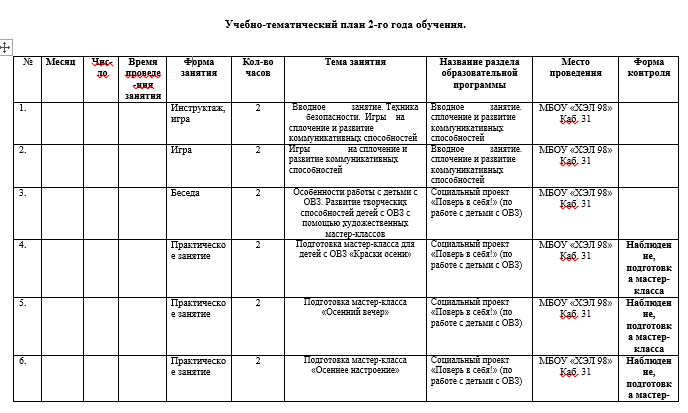 Приложение 7Таблица соотнесения часовобразовательной программы волонтерского отряда «Помогаторы» и рабочей программы 1 года обучения                                                                                                                                ПРИЛОЖЕНИЕ 1МУНИЦИПАЛЬНОЕ БЮДЖЕТНОЕ ОБЩЕОБРАЗОВАТЕЛЬНОЕ УЧРЕЖДЕНИЕ«ХУДОЖЕСТВЕННО-ЭСТЕТИЧЕСКИЙ ЛИЦЕЙ №98»N п/п Направленность программы Количество учебных дней в неделю Количество и продолжительность занятий  в день 1. Техническая2 - 3 2 по 40 мин. 1.1. Объединения с использованием компьютерной техники1 - 32 по 30 мин. для детей в возрасте до 10 лет;2 по 40 мин. для остальных обучающихся 2. Художественная2 - 3 2 - 3 по 40 мин. 2.1. Объединения изобразительного и декоративно-прикладного искусства 2 - 3 2 - 4 по 40 мин. 2.2. Музыкальные и вокальные объединения2 - 3 2 - 3 по 40 мин. (групповые занятия); 30 - 40 мин. (индивидуальные занятия) 3. Туристско-краеведческая 2 - 3; 1 - 2 похода или занятия на местности в месяц 2 - 4 по 40 мин.; занятия на местности или поход - до 8 часов 4. Естественнонаучная 1 - 3 2 - 3 по 40 мин.; занятия на местности до 8 час 5. Физкультурно-спортивная 5.1. Занятия по дополнительным общеразвивающим программам в области физической культуры и спорта 2 - 31 по 40 мин. 5.2. Спортивно-оздоровительные группы (кроме командных игровых и технических видов спорта) 2 - 31 по 40 мин. 5.3. Спортивно-оздоровительные группы в командно-игровых видах спорта 2 - 3 2 по 40 мин. 5.4. Спортивно-оздоровительные группы в технических видах спорта 2 - 3 2 по 40 мин. 6. Культурологическая1 - 2 1 - 2 по 40 мин. 6.1. Тележурналистика2 2 - 3 по 40 мин. 7. Военно-патриотическая2 - 3 1 - 3 по 40 мин. занятия на местности - до 8 часов 8. Социально-гуманитарная1 - 2 1 - 3 по 40 мин. № п/п Название раздела, темыКоличество часовКоличество часовКоличество часовФормы аттестации/ контроля№ п/п Название раздела, темыВсегоТеорияПрактикаФормы аттестации/ контроляГодобученияВременные периодыВременные периодыВременные периодыВременные периодыВременные периодыВсегонедельВсего часовГодобученияСентябрь, в том числе по неделям  Сентябрь, в том числе по неделям  Сентябрь, в том числе по неделям  Сентябрь, в том числе по неделям  Октябрь-апрель, в том числе по неделям Май-август, в том числе по неделям Май-август, в том числе по неделям Май-август, в том числе по неделям Май-август, в том числе по неделям ВсегонедельВсего часов1 1 2 3  4 5-36 …49 50 51 52 52 144 № п/пМодуль воспитательной работыФорма занятийМесяцТема занятийКол-во часов1Ф.И.О., руководителя детского объединения: контактный тел.Байкузина Ирина Владимировна,8-912-443-78-332Наименование детского объединения с указанием организационной формы (кружок, секция, отряд и т.д.)Волонтёрский отряд «Помогаторы»3Вид программного документа Рабочая программа к общеразвивающей образовательной программе «Волонтёр-лидер»4Год обучения1-35Номер группы№ 16Возраст детей13-17 лет7Направление деятельности (отметить нужное направление)социально-гуманитарная8Предметная областьЗОЖ, социальная работа9На базе образовательного учрежденияМБОУ «ХЭЛ № 98»10Место проведения занятий: кабинет № 30,3111Расписание занятий группы №п/пРаздел образовательной программыЧасыОбразоват. прогр.(часы)Рабоч. прогр.(часы)% изменения и обоснование1Вводное	занятие.	Техника безопасности.	Игры	насплочение и развитие коммуникативных способностейВсего44Изменений нет1Вводное	занятие.	Техника безопасности.	Игры	насплочение и развитие коммуникативных способностейТеория22Изменений нет1Вводное	занятие.	Техника безопасности.	Игры	насплочение и развитие коммуникативных способностейПрактика22Изменений нет2Социальный проект «Поверь в себя!» (по работе с детьми с ОВЗ)Всего1414Изменений нет2Социальный проект «Поверь в себя!» (по работе с детьми с ОВЗ)Теория44Изменений нет2Социальный проект «Поверь в себя!» (по работе с детьми с ОВЗ)Практика1010Изменений нет3Волонтерская деятельность как   одна	из	форм	социального служения Всего1212Изменений нет3Волонтерская деятельность как   одна	из	форм	социального служения Теория66Изменений нет3Волонтерская деятельность как   одна	из	форм	социального служения Практика66Изменений нет4Основы ЗОЖВсего4040Изменений нет4Основы ЗОЖТеория1414Изменений нет4Основы ЗОЖПрактика2626Изменений нетМедиаволонтерство Всего6262Изменений нетМедиаволонтерство Теория1818Изменений нетМедиаволонтерство Практика4444Изменений нетПодведение итогов годаВсего44Изменений нетПодведение итогов годаТеория00Изменений нетПодведение итогов годаПрактика44Изменений нетИТОГО136136